ГОРОДСКОЙ СОВЕТ ДЕПУТАТОВ  МУНИЦИПАЛЬНОГО ОБРАЗОВАНИЯ «ГОРОД НАЗРАНЬ»РЕШЕНИЕ  № 9/35-4                                                                           от 27 февраля  2020 г.Об утверждении  Положения «О порядке выплаты единовременного вознаграждения в связи с выходом на  пенсию за выслугу лет депутатов, работающих на постоянной основе,  членов выборных органов  местного самоуправления, выборных должностных лиц местного самоуправления, муниципальных служащих в органах  местного самоуправления   муниципального образования  «Городской округ город Назрань»В целях предоставления социальной поддержки депутатам, работающим на постоянной основе,  членам выборных органов  местного самоуправления, выборным должностным лицам местного самоуправления, муниципальным служащим в органах  местного самоуправления  муниципального образования «Городской округ город Назрань»  в связи с выходом на пенсию, руководствуясь Федеральным законом от 06.10.2003 №131-ФЗ «Об общих принципах организации местного самоуправления в Российской Федерации», Федеральным законом от 02.03.2007 № 25-ФЗ «О муниципальной службе в Российской Федерации» и Уставом г.Назрань, Городской совет депутатов муниципального образования «Городской округ город Назрань», решил:1.Утвердить Положение «О порядке выплаты единовременного вознаграждения в связи с выходом на пенсию за выслугу лет депутатов, работающих на постоянной основе, членов выборных органов  местного самоуправления, выборных должностных лиц местного самоуправления, муниципальных служащих в органах  местного самоуправления   муниципального образования  «Городской округ город Назрань» (прилагается).2. Опубликовать (обнародовать) настоящее Решение в средствах массовой информации.3. Контроль за исполнением настоящего Решения  возложить на заместителя председателя Городского совета Хамхоева А-Х.И.Глава г. Назрань 	У.Х.ЕвлоевПредседатель Городского совета                                         Ю.Д. Богатырев Утверждено                                                            Решением Городского Совета депутатов                                                                муниципального образования                                                                            «Городской округ город Назрань» от 27 февраля  2020г.  № 9/35-4Положениео порядке выплаты единовременного вознаграждения в связи с выходом на  пенсию за выслугу лет депутатов, работающих на постоянной основе,  членов выборных органов  местного самоуправления, выборных должностных лиц местного самоуправления, муниципальных служащих в органах  местного самоуправления   муниципального образования  «Городской округ город Назрань1. Депутатам, работающим на постоянной основе,  членам выборных органов  местного самоуправления, выборным должностным лицам местного самоуправления, муниципальным служащим в органах  местного самоуправления   муниципального образования  «Городской округ город Назрань, при увольнении с муниципальной службы, в связи с выходом впервые на трудовую пенсию, выплачивается денежное вознаграждение в размере десятикратного среднемесячного денежного содержания.2. Под выходом на пенсию за выслугу лет понимается увольнение с муниципальной службы по достижении возраста, дающего право на получение трудовой пенсии по старости, или назначении пенсии по инвалидности в соответствии с Федеральным законом от 28 декабря 2013 г. № 400-ФЗ «О страховых пенсиях в Российской Федерации», за исключением увольнения в связи с виновными действиями муниципального служащего,  при наличии стажа муниципальной службы, необходимого для получения пенсии за выслугу лет.3. Среднемесячное денежное содержание исчисляется за последние 12 месяцев нахождения в должности, которое состоит из оклада и иных выплат.4.Решение о выплате единовременного вознаграждения принимается работодателем, оформляется одновременно с принятием решения об увольнении муниципального служащего в связи с выходом на пенсию за выслугу лет.5.Единовременное вознаграждение выплачивается работодателем непосредственно в день увольнения муниципального служащего.6. Единовременное вознаграждение, в связи с выходом на пенсию за выслугу лет, выплачивается один раз. 7. Выплата единовременного поощрения в связи с выходом на  пенсию за выслугу лет осуществляется из средств местного бюджетаРЕСПУБЛИКА   ИНГУШЕТИЯ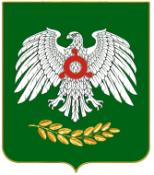     ГIАЛГIАЙ    РЕСПУБЛИКА